Міністерство освіти і науки УкраїниУКРАЇНСЬКИЙ ДЕРЖАВНИЙ ЦЕНТР НАЦІОНАЛЬНО-ПАТРІОТИЧНОГО ВИХОВАННЯ, КРАЄЗНАВСТВА І ТУРИЗМУ УЧНІВСЬКОЇ МОЛОДІ
вул. П. Пестеля, 5-. Київ, 01135, тел/факс: (044) 531-19-98, 531-90-68Поштова адреса: Київ-135, а/с 190                                                                                                                     е-mail: center.patriotua@gmail.com, https://patriotua.org            Код ЄДРПОУ 02124568 ____________________________________________________________________________________________________________________30.06.2022 № 161На № ___ від _______  	Директорам центрів національно-патріотичного виховання, туризму і краєзнавства учнівської молоді, станцій юних туристівПро проведення  Всеукраїнськоїекологічної акції «Збережемо мальовничуУкраїну разом» у рамках заходівВсеукраїнської дитячо-юнацької військово-патріотичної гри «Сокіл» («Джура»)Український державний центр національно-патріотичного виховання, краєзнавства і туризму учнівської молоді (далі – УДЦНПВКТУМ) з 01 до 28 липня 2022 року проводить огляд Доброго діла в рамках екологічної акції  «Збережемо мальовничу Україну разом» (далі – Екологічна акція), присвячену закінченню 2021/2022 навчального року в роях та куренях Всеукраїнської дитячо-юнацької військово-патріотичної гри «Сокіл» («Джура») та Дню Української Державності. До участі у Екологічній акції запрошуються зареєстровані курені, або курені, документи яких подані на реєстрацію Всеукраїнської дитячо-юнацької військово-патріотичної гри «Сокіл» («Джура») (далі – гра «Джура»).Окремо від куреня участь можуть брати кілька роїв та рої, що не входять до складу куренів, рої, створені на базі громадських організацій, гуртки «Джура» та козацько-лицарського виховання, скаутські та пластові гуртки.Участь у Екологічній акції  базується на принципі добровільності та має на меті розкрити вклад кожного у Добре діло свого куреня/рою, участь у суспільно-громадському житті своєї громади, мрію про Україну після Перемоги над рашизмом. Також кожен курінь/рій має можливість перевірити себе на відповідність  ключовим принципам гри «Джура»:  мудрість, шляхетність, відвага.Екологічна акція будується на певних принципах: «Якщо мій двір мальовничий і красивий, то прекрасна моя вулиця (село, мікрорайон, місто)», «Наше рішуче «НІ» стихійним сміттєзвалищам», «Там, де я живу, квітують клумби», «До могил героїв, що полягли за честь і славу України, квітучі алеї», «Малим (зникаючим) річкам і озерам – нове життя», «Живи, Україно, квітуча й прекрасна»… У кожного із Вас є і свій принцип!  Для участі у Екологічній акції виконати певні кроки:1. Відзняти відеоролик про Добре діло «Екологічна акція». Відеоролик з аудіо супроводом повинен бути виконаний у стандартних форматах AVI, WMA, MP4 в хорошій роздільній здатності (час перегляду не повинен перевищувати 3-5 хвилин). 2. Розмістити відеоролик у себе на сторінці ФБ, інших соцмережах, а при можливості продублювати його в Ютубі, Тік Тоці тощо.3. Позначити УДЦНПВКТУМ через @.4. Додати хештеги:  #Екологічна акція_2022#джура_2022. 5. Переглядати та робити репости  кращих відеороликів у себе на сторінках, коментувати матеріали Екологічної акції, поширювати через інші соцмережі. 6. Надіслати на електронну адресу УДЦНПВКТУМ: cnpv_patriot@ukr.net повідомлення (у довільній формі), де вказати назву куреня/рою, гуртка, повну юридичну назву закладу освіти, об’єднання, ГО, на базі яких створено курінь/рій, гурток, П.І.Б. керівника куреня/рою, гуртка, № його мобільного телефону з урахуванням умов безпеки поширення персональних даних у період оголошеного військового стану;- за яким принципом проведено Екологічну акцію (її тема, мета);- посилання на соціальні мережі та інтернет ресурси розміщення матеріалів Екологічної акції.Відеоролик повинен бути сповнений духу оптимізму, віри в щасливе майбутнє, викликати захоплення Україною та українцями, надихати на майбутні звитяги. УДЦНПВКТУМ після перегляду відеоролика робить репост кращих відеороликів, дає короткий коментар, аби інформація про Екологічну акцію поширювалася по всій мережі інтернет. Кращі відеоролики будуть відзначені організаторами.Додаткова інформація за тел. 098-899-74-69 – Бондарчук Олег Степанович.Просимо інформацію про проведення екологічної акції довести до відома керівників навчальних закладів області/м. Києва та всіх зацікавлених осіб.Директор                                                      Андрій ЛІСОТА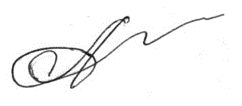 